MINISTERE DE LA SANTE                                                   REPUBLIQUE DU MALIET DES AFFAIRES SOCIALES                                           Un Peuple – Un But – Une Foi      ----------------------------                                                               ----------------------------     CAISSE MALIENNE DE    SECURITE SOCIALE     ----------------------------  Avis d’Appel d’Offres Ouvert (AAOO)MINISTERE DE LA SANTE ET DES AFFAIRES SOCIALES                           Appel d’Offres N° : 04/CMSS-2020La Caisse Malienne de Sécurité Sociale du District de Bamako a obtenu des fonds afin de financer les Travaux de réparation des bureaux de la Caisse Malienne de Sécurité Sociale (CMSS) dans les localités de Diré et Moptiet à l’intention d’utiliser une partie de ces fonds pour effectuer des paiements au titre du Marché « Travaux de réparation des bureaux de la Caisse Malienne de Sécurité Sociale (CMSS) dans les localités de Diré et Mopti ».La Caisse Malienne de Sécurité Sociale du District de Bamako sollicite des offres fermées de la part des candidats éligibles et répondant aux qualifications requises pour réaliser Travaux de réparation des bureaux de la Caisse Malienne de Sécurité Sociale (CMSS) dans les localités de Diré et Mopti comprennent : menuiserie huisserie, Faux plafond-carrelage, étanchéité, électricité, plomberie sanitaire, aménagement de la cour.La passation du Marché sera conduite par Appel d’offres ouvert tel que défini dans le Code des Marchés publics à l’article 50, et ouvert à tous les candidats éligibles.Les candidats intéressés peuvent obtenir des informations auprès de : Caisse Malienne de Sécurité Sociale du District de Bamako, ACI 2000 Bamako – BP 484 – Fax : 20 29 62 98 – tel : 20 29 30 46 / 20 29 27 06, et prendre connaissance des documents d’Appel d’offres à l’adresse mentionnée ci-après : Caisse Malienne de Sécurité Sociale du District de Bamako, ACI 2000 Bamako – BP 484 – Fax : 20 29 62 98 – tel : 20 29 30 46 / 20 29 27 06,de 8h00 à 16h TU (heure locale). Les exigences en matière de qualifications sont : avoir réalisé au cours des trois (03) dernières années (2016,2017et 2018) un chiffre d’affaires annuel moyen de Cent millions (100 000 000) de francs CFA.avoir une capacité de financement d’un montant de Cent millions (100 000 000) de francs CFA.avoir réalisé, au cours des cinq (05) dernières années (2015 à 2019), au moins deux (02) marchés de réhabilitation et ou construction de (R + 1) pour le compte de services publics, para publics ou organismes internationaux. Voir le DPAO pour les informations détaillées. Les candidats intéressés peuvent consulter gratuitement le dossier d’Appel d’offres complet ou le retirer à titre onéreux contre paiement d’une somme non remboursable de Cent mille (100 000) FCFA à l’adresse mentionnée ci-après : Caisse Malienne de Sécurité Sociale du District de Bamako, ACI 2000 Bamako – BP 484 – Fax : 20 29 62 98 – tel : 20 29 30 46 / 20 29 27 06.Le Dossier d’Appel d’Offres sera adressé par l’acheminement à domicile ou par messagerie.  Les offres devront être soumises à l’adresse ci-après :Caisse Malienne de Sécurité Sociale du District de Bamako, ACI 2000 Bamako – BP 484 – Fax : 20 29 62 98 – tel : 20 29 30 46 / 20 29 27 06,au plus tard le Jeudi 29 octobre 2020 à 11 h 00 mn (heure locale) en un (01) original et deux (02) copies.Les offres qui ne parviendront pas aux heures et date ci-dessus, indiquées, seront purement et simplement rejetées et retournées sans être ouvertes.Les offres doivent comprendre une garantie de soumission, d’un montant de Deux millions (2 000 000) francs CFA.Les Soumissionnaires resteront engagés par leur offre pendant une période de Cent vingt (120) jours à compter de la date limite de dépôt des offres comme spécifié au point 19.1 des IC et au DPAO.Les offres seront ouvertes en présence des représentants des soumissionnaires qui souhaitent assister à l’ouverture des plis le Jeudi 29 octobre à 11 h 00mn à l’adresse suivante : Caisse Malienne de Sécurité Sociale du District de Bamako, ACI 2000 Bamako – BP 484 – Fax : 20 29 62 98 – tel : 20 29 30 46 / 20 29 27 06.Bamako, le             	 		  	P//PO					     L’Adjoint                    Modibo KONE                                                                                     Chevalier de l’Ordre National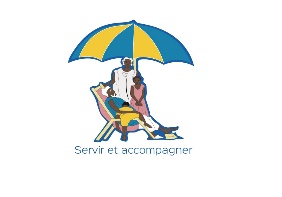 